Algebra 1 – Quiz Review					Name: _________________________________ Quadratic Characteristics & Graphing Standard Form				Date: _______________Fill in the characteristics of the graphs below.1.  y = -2x2 + 8x – 5 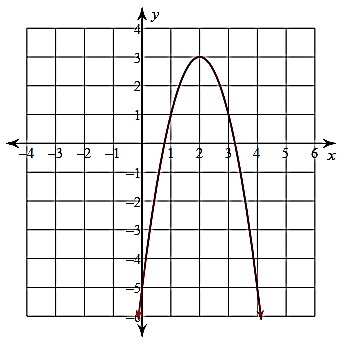 2.  y = 2x2 – 12x + 16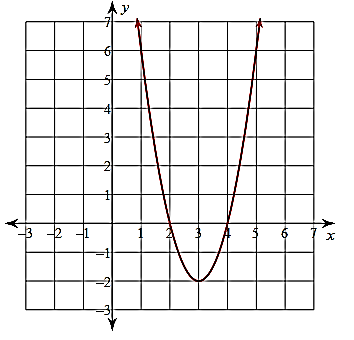 Graph each of the following equations.  Answer the given questions.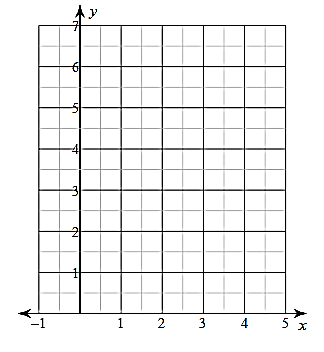 3.  y = x2 – 4x + 6   							Opens:   up   or   down							Is the vertex a max or a min? _____Axis of Symmetry: __________							Vertex: __________y-intercept: __________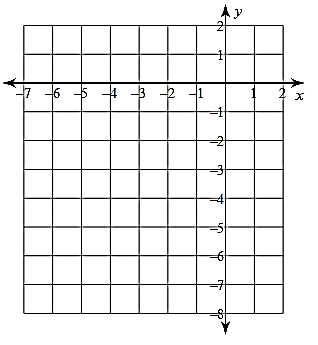 4.  y = -2x2 – 16x – 31 						Opens:   up   or   down							Is the vertex a max or a min? _____Axis of Symmetry: __________									Vertex: __________y-intercept: __________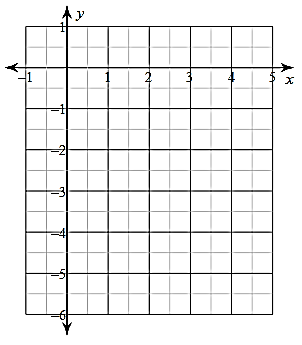 5.  y = ½x2 – 2x – 2  							Opens:   up   or   down							Is the vertex a max or a min? _____Axis of Symmetry: __________									Vertex: __________y-intercept: __________CHARACTERISTICSCHARACTERISTICSVertexDomainRangeIncreasing IntervalDecreasing IntervalZerosY-interceptMaximumMinimumAxis of SymmetryLeft End BehaviorAs x-∞, yRight End BehaviorAs x∞, yCHARACTERISTICSCHARACTERISTICSVertexDomainRangeIncreasing IntervalDecreasing IntervalZerosY-interceptMaximumMinimumAxis of SymmetryLeft End BehaviorAs x-∞, yRight End BehaviorAs x∞, yxyxyxyxy